Regional Planning Group Project ReviewsGarland Power & Light (GPL) and Oncor have jointly submitted the North Garland Reliability Infrastructure Project (N-GRIP). This is a Tier 1 project that is estimated to cost $78 million. The ERCOT independent review for this project is currently placed on hold per the request of GPL.AEPSC has submitted the LRGV Import Project. This is a Tier 1 project that is estimated to cost $73.4 million. AEPSC has also requested that ERCOT provide conditional endorsement for an additional $357.2 million project.  This project is currently under ERCOT Independent Review. Sharyland Utilities has submitted the the Driver – Einstein 138 kV Line Project. This is a Tier 2 project that is estimated to cost $19.1 million. This project is currently under ERCOT Independent Review. AEPSC has submitted the Eldorado Live Oak to Sonora 69 kV Line Rebuild Project. This is a Tier 3 project that is estimated to cost $34 million. This project is currently under the RPG review and comment period.More information on current and past RPG projects can be found on the ERCOT MIS Secure (digital certificate required): https://mis.ercot.com/pps/tibco/mis/Pages/Grid+Information/RegionalPlanningPast email communication on RPG projects can be found on the ERCOT listserve by signing up for the REGPLANGROUP list: http://lists.ercot.com/scripts/wa-ERCOT.exe?A0=REGPLANGROUPPlanning Model ActivitiesThe short term calendar of major planning model events is as follows:March 1, 2019		Post 18SSWG Update 2 Base Cases and TPITMarch 31, 2019		Post Contingency definitions and Planning Data DictionaryThe following table shows interconnection projects that met Planning Guide section 6.9(1) and 6.9(2) and were modeled in the SSWG cases as either complete or as a simple model in accordance with Planning Guide section 6.9.  The 6.9(2) Deadlines shown in red have received a notification that the 60 day deadline has past and the set of planning data has not been received. 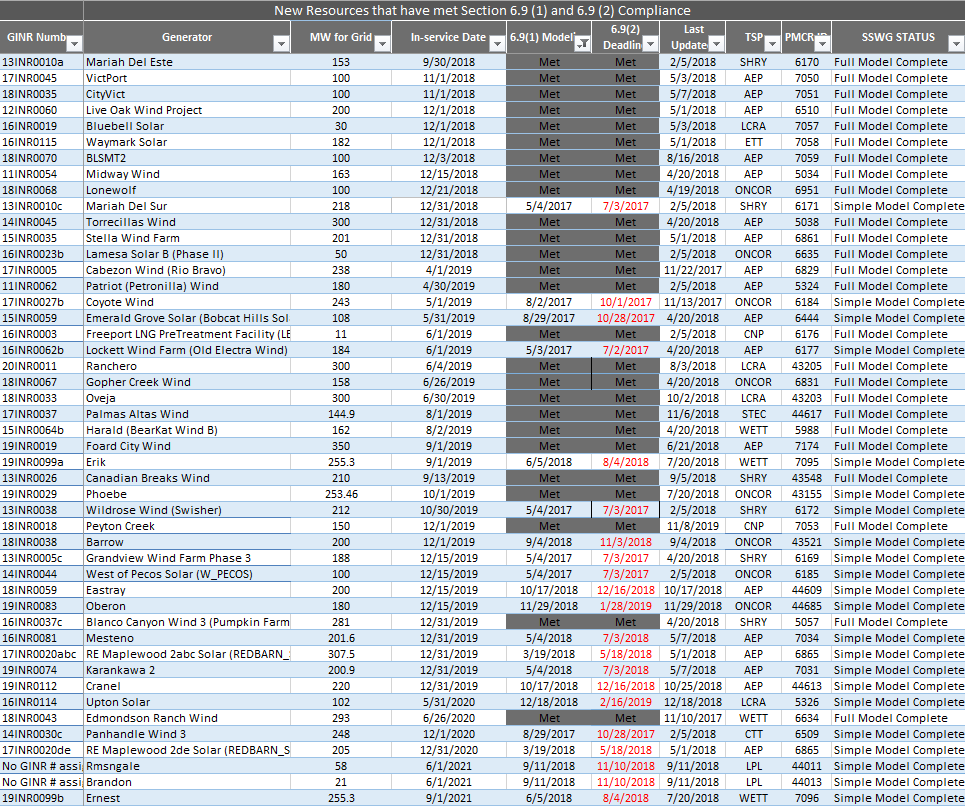 Permian Basin Oil Rig Count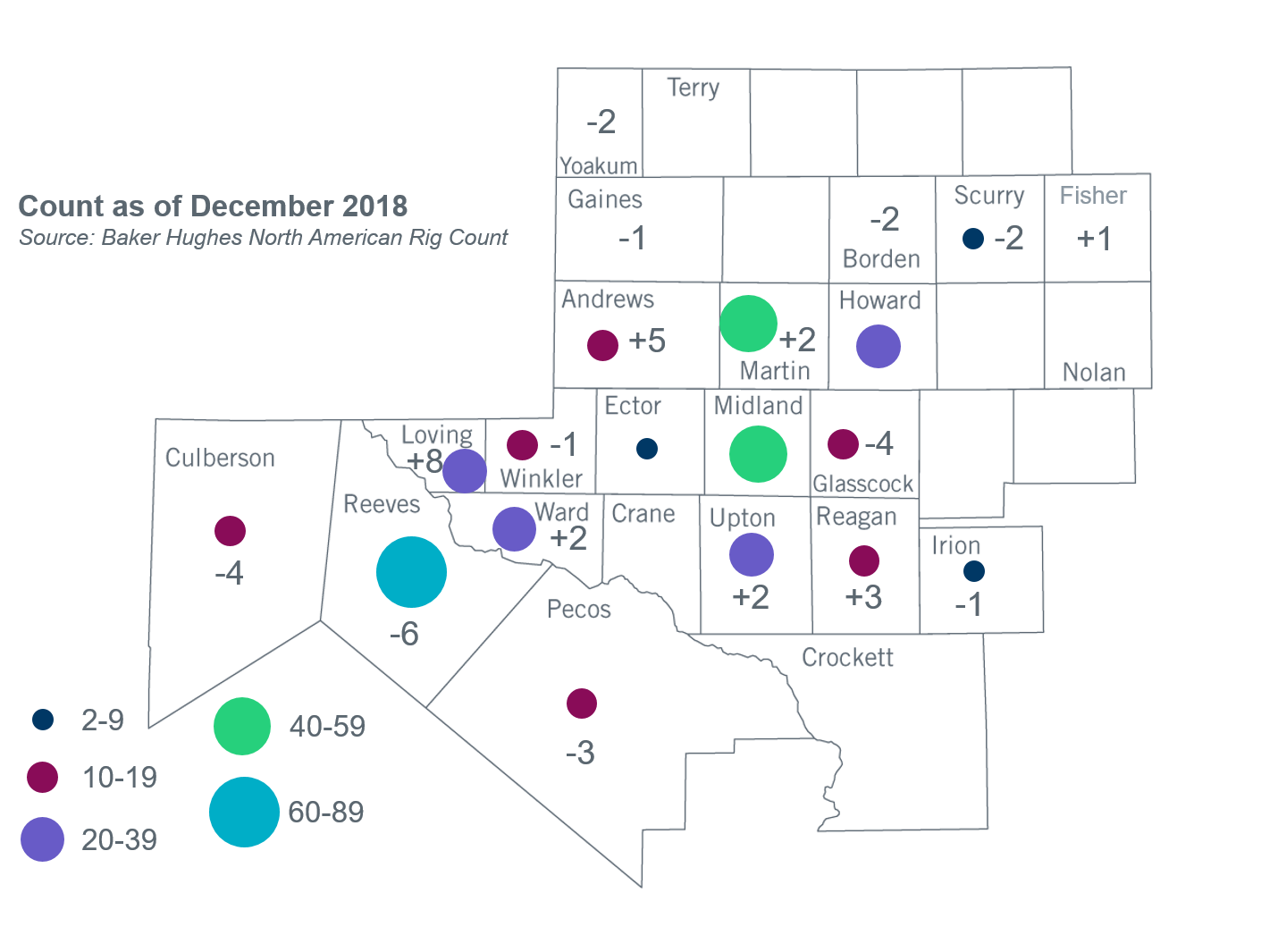 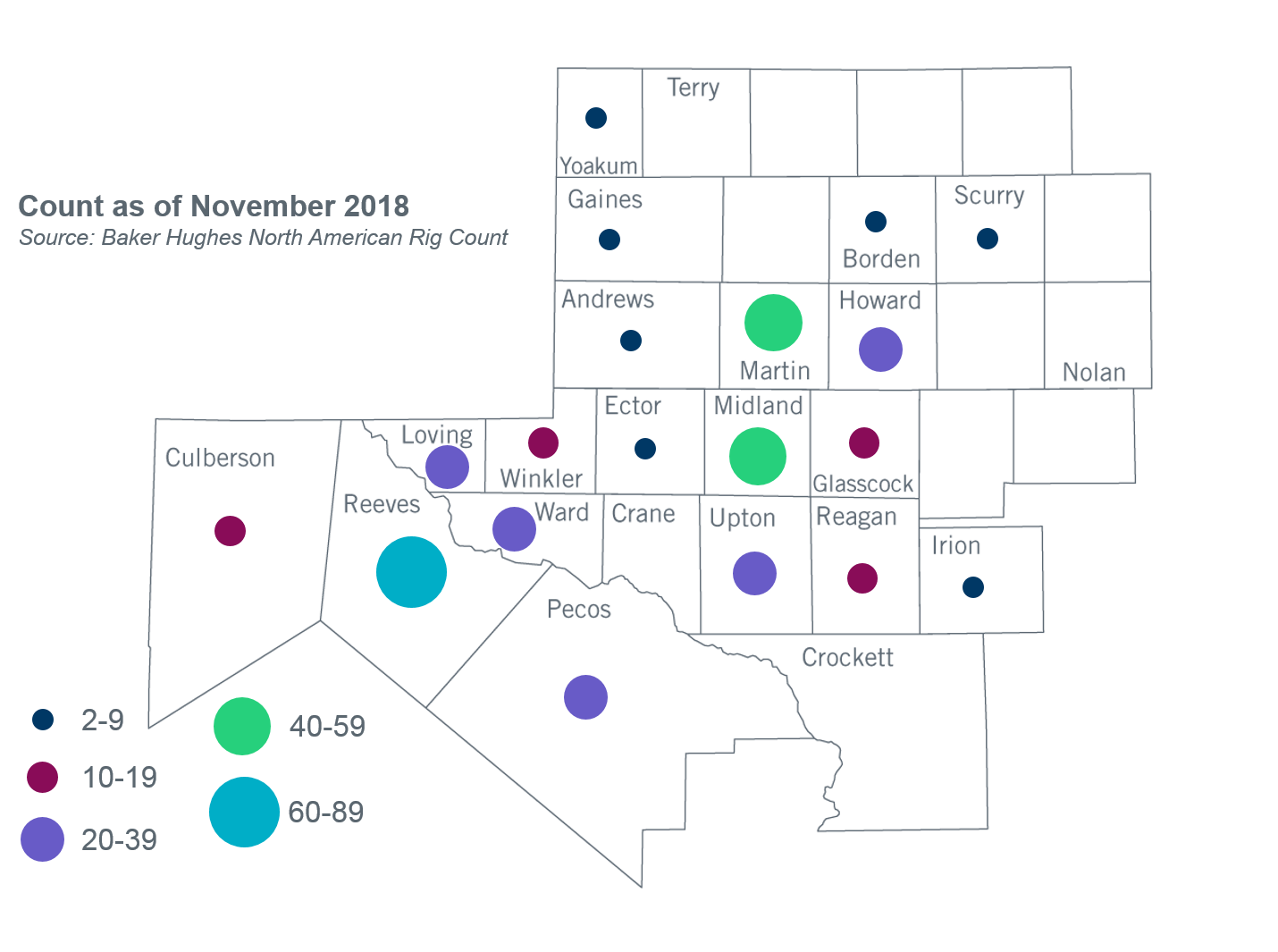 Other Notable ActivitiesERCOT has completed the 2018 Regional Transmission Plan (RTP) study. The final report was published on MIS Secure website on December 21, 2018. A public version of the report was also posted on ERCOT.com.ERCOT has completed the 2018 Long Term System Asssessment (LTSA) study. The final report was published on ERCOT.com on December 21, 2018.The SPWG has begun the 2019 CY base case development. ERCOT is currently conducting the Delaware Basin area load integration study. The purpose of the study is to identify potential reliability needs and transmission upgrades for the load (planned and conceptual) that may appear in the area for the longer term planning horizon.  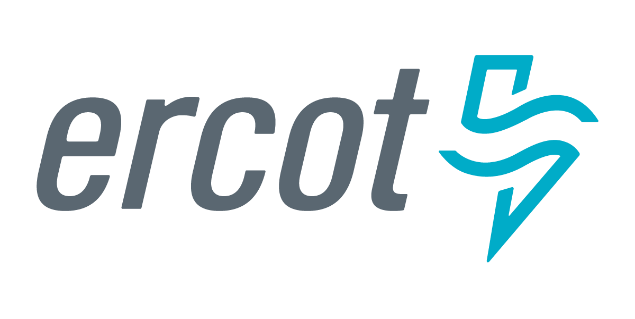 System Planning System Planning Monthly Status ReportDecember 2018Monthly Status ReportDecember 2018Report HighlightsReport HighlightsReport HighlightsERCOT is currently reviewing proposed transmission improvements with a total estimated cost of $ 561.7 Million as of December 31, 2018.Transmission Projects endorsed in 2018 total $611.85 Million as of December 31, 2018.All projects (in engineering, routing, licensing and construction) total approximately $6.03 Billion as of October 15, 2018.Transmission Projects energized in 2018 total about $1.44 Billion as of October 15, 2018.ERCOT is currently reviewing proposed transmission improvements with a total estimated cost of $ 561.7 Million as of December 31, 2018.Transmission Projects endorsed in 2018 total $611.85 Million as of December 31, 2018.All projects (in engineering, routing, licensing and construction) total approximately $6.03 Billion as of October 15, 2018.Transmission Projects energized in 2018 total about $1.44 Billion as of October 15, 2018.ERCOT is currently reviewing proposed transmission improvements with a total estimated cost of $ 561.7 Million as of December 31, 2018.Transmission Projects endorsed in 2018 total $611.85 Million as of December 31, 2018.All projects (in engineering, routing, licensing and construction) total approximately $6.03 Billion as of October 15, 2018.Transmission Projects energized in 2018 total about $1.44 Billion as of October 15, 2018.ERCOT is currently reviewing proposed transmission improvements with a total estimated cost of $ 561.7 Million as of December 31, 2018.Transmission Projects endorsed in 2018 total $611.85 Million as of December 31, 2018.All projects (in engineering, routing, licensing and construction) total approximately $6.03 Billion as of October 15, 2018.Transmission Projects energized in 2018 total about $1.44 Billion as of October 15, 2018.ERCOT is currently reviewing proposed transmission improvements with a total estimated cost of $ 561.7 Million as of December 31, 2018.Transmission Projects endorsed in 2018 total $611.85 Million as of December 31, 2018.All projects (in engineering, routing, licensing and construction) total approximately $6.03 Billion as of October 15, 2018.Transmission Projects energized in 2018 total about $1.44 Billion as of October 15, 2018.